З  А  П  О  В  Е  Д№ 1042 / 08.07.2021г.	Във връзка с образувана административна преписка от Община Ихтиман, в качеството си на Възложител, за разглеждане и одобряване на проект за изменение на подробния устройствен план – План за регулация на УПИ VI „Здравен пункт“, кв. 12 по плана на с. Мухово, общ. Ихтиман, обл. София, и след като се запознах с нея, установих следното:	Настоящият проект е изработен на основание чл.124а, ал.8 от Закона за устройство на територията, вр с чл.135а, ал.1 от ЗУТ.	Представени са скица на поземлен имот, извадка от кадастрален и регулационен план, Акт за частна общинска собственост № 1497/01.08.2014г.	С проекта за изменение на регулационния план се разделя УПИ VI „Здравен пункт“, кв. 12 по плана на с. Мухово, общ. Ихтиман, обл. София и се образуват два нови урегулирани поземлени имота, като единият се образува около съществуващ трафопост с минимална площ за обслужването му.	С оглед на гореизложените мотиви и на основание чл.44, ал.1 т. 13 и ал. 2 от Закона за местното самоуправление и местната администрация, чл. 129, ал. 2 от Закона за устройство на териториятаО Д О Б Р Я В А М :Изменение на подробния устройствен план – План за регулация /ПУП-ИПР/ за разделяне на УПИ VI „Здравен пункт“, кв. 12 по плана на с. Мухово, общ. Ихтиман, обл. София, като се образуват два нови урегулирани поземлени имота – УПИ X и УПИ XI. УПИ ХI се образува около съществуващ трафопост с минимална площ за обслужването му.Новообразуваните урегулирани поземлени имоти имат следните площи по графика:Площ на УПИ Х „Здравен пункт“ по графика – 6073 кв.м. Площ на УПИ ХI „За трафопост“по графика – 113 кв.м.Заповедта да се съобщи на заинтересованите страни по смисъла на чл.131, ал.1  от Закона за устройство на територията по реда на АПК.Настоящата заповед подлежи на обжалване по реда на чл. 215 от ЗУТ пред Административен съд - София област в 14 дневен срок от съобщаването й.КАЛОЯН ИЛИЕВ    /П/КМЕТ НАОБЩИНА  ИХТИМАНИзготвил: инж. Анна Чукова   /П/геодезист Община Ихтиман         Съгласувал: гл. архитект:   /П/арх.Тодор Кръстев      заповедта влиза в сила на:………………………..       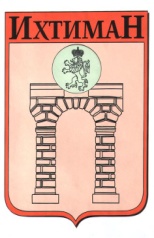 ОБЩИНА ИХТИМАН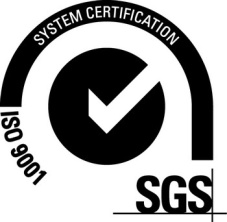  2050 гр. Ихтиман, ул. „Цар Освободител“ № 123 0724 / 82381,  0724 / 82550, obshtina_ihtiman@mail.bg